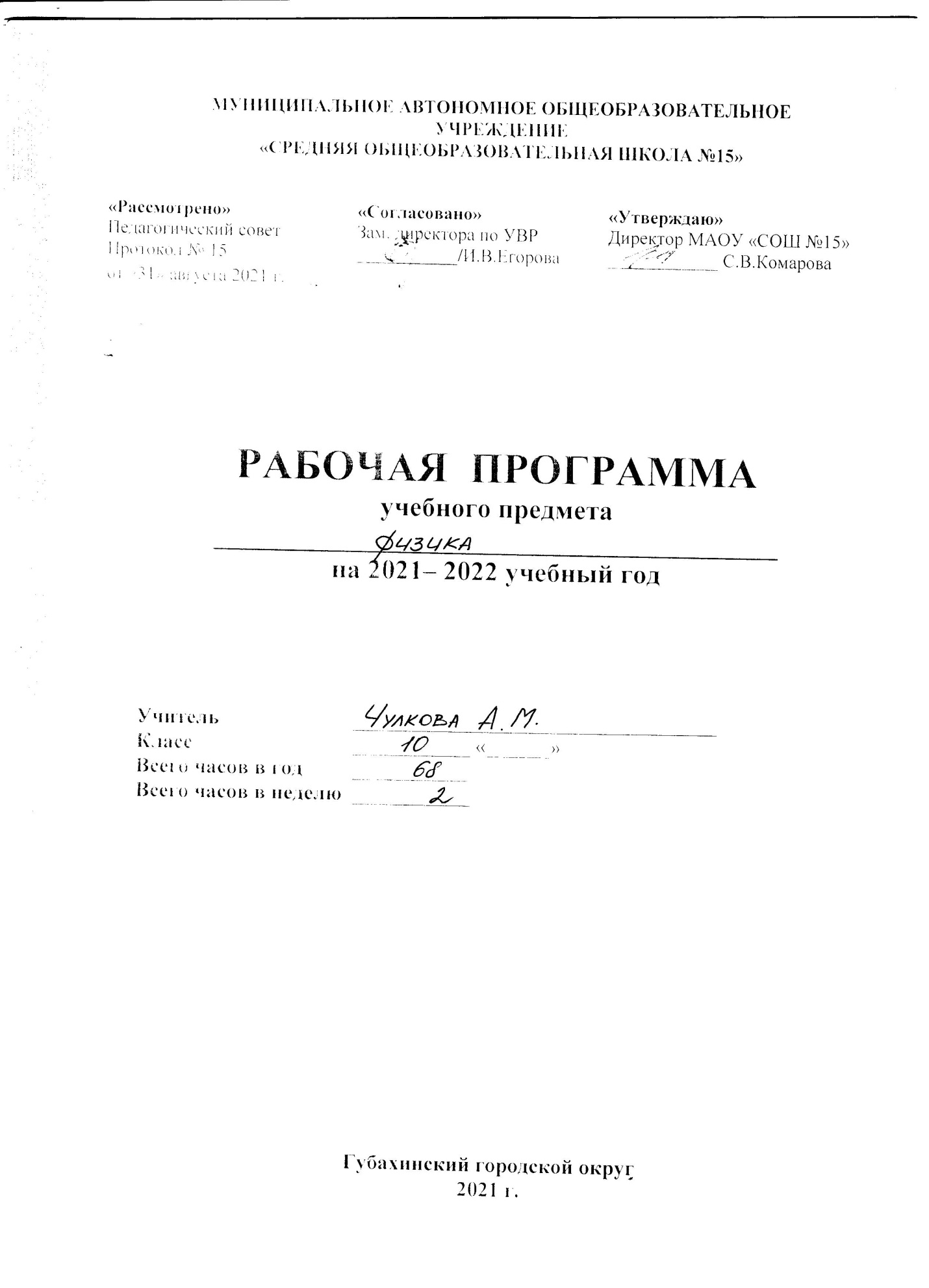 Пояснительная запискаРабочая программа соответствует федеральному компоненту Государственного образовательного стандарта среднего общего образования по физике. При составлении рабочей программы использована примерная программа среднего (полного) общего образования по физике для базового уровня (письмо Департамента государственной политики в образовании Министерства образования и науки России от 07.07.2005 № 03-1263), программа по физике для 10-11 классов общеобразовательных учреждений (базовый и профильный уровни) (авторы В.С.Данюшенков, О.В.Коршунова).Программа ориентирована на учебник В.А.Касьянов «Физика 10 класс: учебник для общеобразовательных учреждений», «Дрофа», 2019, «Физика 11 класс: учебник для общеобразовательных учреждений», «Дрофа», 2010.Программа рассчитана на базовый уровень изучения физики, 136 учебных часов (68 – 10 класс, 68 – 11 класс, 2 часа в неделю). Изучение физики на базовом уровне среднего (полного) общего образования направлено на достижение следующих целей:·   освоение знаний о фундаментальных физических законах и принципах, лежащих в основе современной физической картины мира; наиболее важных открытиях в области физики, оказавших определяющее влияние на развитие техники и технологии; методах научного познания природы; ·   овладение умениями проводить наблюдения, планировать и выполнять эксперименты, выдвигать гипотезы и строить модели; применять полученные знания по физике для объяснения разнообразных физических явлений и свойств веществ; практического использования физических знаний; оценивать достоверность естественнонаучной информации;·   развитие познавательных интересов, интеллектуальных и творческих способностей в процессе приобретения знаний по физике с использованием различных источников информации и современных информационных технологий; ·   воспитание убежденности в возможности познания законов природы и использования достижений физики на благо развития человеческой цивилизации; необходимости сотрудничества в процессе совместного выполнения задач, уважительного отношения к мнению оппонента при обсуждении проблем естественнонаучного содержания; готовности к морально-этической оценке использования научных достижений, чувства ответственности за защиту окружающей среды;·   использование приобретенных знаний и умений для решения практических задач повседневной жизни, обеспечения безопасности собственной жизни, рационального природопользования и охраны окружающей среды.В результате изучения физики на базовом уровне ученик должензнать/понимать·   смысл понятий: физическое явление, гипотеза, закон, теория, вещество, взаимодействие, электромагнитное поле, волна, фотон, атом, атомное ядро, ионизирующие излучения, планета, звезда, Солнечная система, галактика, Вселенная;·   смысл физических величин: скорость, ускорение, масса, сила,  импульс, работа, механическая энергия, внутренняя энергия, абсолютная температура, средняя кинетическая энергия частиц вещества, количество теплоты, элементарный электрический заряд;·   смысл физических законов классической механики, всемирного тяготения, сохранения энергии, импульса и электрического заряда, термодинамики, электромагнитной индукции, фотоэффекта; ·   вклад российских и зарубежных ученых, оказавших наибольшее влияние на развитие физики;уметь·   описывать и объяснять физические явления и свойства тел: движение небесных тел и искусственных спутников Земли; свойства газов, жидкостей и твердых тел; электромагнитную индукцию, распространение электромагнитных волн; волновые свойства света; излучение и поглощение света атомом; фотоэффект;·   отличать гипотезы от научных теорий; делать выводы на основе экспериментальных данных; приводить примеры, показывающие, что: наблюдения и эксперимент являются основой для выдвижения гипотез и теорий, позволяют проверить истинность теоретических выводов; что физическая теория дает возможность объяснять известные явления природы и научные факты, предсказывать еще неизвестные явления;·   приводить примеры практического использования физических знаний: законов механики, термодинамики и электродинамики в энергетике; различных видов электромагнитных излучений для развития радио и телекоммуникаций, квантовой физики в создании ядерной энергетики, лазеров;·   воспринимать и на основе полученных знаний самостоятельно оценивать информацию, содержащуюся в сообщениях СМИ, Интернете, научно-популярных статьях;использовать приобретенные знания и умения в практической деятельности и повседневной жизни для:·   обеспечения безопасности жизнедеятельности в процессе использования транспортных средств, бытовых электроприборов, средств радио- и телекоммуникационной связи;·   оценки влияния на организм человека и другие организмы загрязнения окружающей среды;рационального природопользования и охраны окружающей среды. Основное содержание 10 класс68ч (2 час в неделю)1. Введение. Основные особенностифизического метода исследования Физика как наука и основа естествознания. Экспериментальный характер физики. Физические величины и их измерение. Связи между физическими величинами. Научный метод познания окружающего мира: эксперимент – гипотеза – модель – (выводы-следствия с учетом границ модели) – критериальный эксперимент. Физическая теория. Приближенный характер физических законов. Научное мировоззрение. 2. Механика Классическая механика как фундаментальная физическая теория. Границы ее применимости. Кинематика. Механическое движение. Материальная точка. Относительность механического движения. Система отсчета. Координаты. . Радиус – вектор. Вектор перемещения. Скорость. Ускорение. Прямолинейное движение с постоянным ускорением. Свободное падение тел. Движение тела по окружности.  Центростремительное ускорение.Кинематика твердого тела. Поступательное движение. Вращательное движение твердого тела. Угловая и линейная скорости вращения.Динамика. Основное утверждение механики. Первый закон Ньютона. Инерциальные системы отсчета. Сила. Связь между силой и ускорением. Второй закон Ньютона. Масса. . Третий закон Ньютона. Принцип относительности Галилея.Силы в природе. Сила тяготения. Закон всемирного тяготения. Первая космическая скорость. Сила тяжести и вес.  Сила упругости. Закон Гука. Силы трения.Законы сохранения в механике. Импульс. Закон сохранения импульса. Реактивное движение. Работа силы. Кинетическая энергия. Потенциальная энергия. Закон сохранения механической энергии. Использование законов механики для объяснения движения небесных тел и для развития космических исследований. Фронтальные лабораторные работыДвижение тела по окружности под действием сил упругости и тяжести.Изучение закона сохранения механической энергии.3. Молекулярная физика. Термодинамика Основы молекулярной физики. Возникновение атомистической гипотезы строения вещества и ее экспериментальные доказательства. Размеры и масса молекул. Количество вещества. Моль. Постоянная Авогадро. Броуновское движение. Силы взаимодействия молекул. Строение газообразных, жидких и твердых тел. Тепловое движение молекул. Модель идеального газа.  Основное уравнение молекулярно-кинетической теории газа.Температура. Энергия теплового движения молекул. Тепловое равновесие. Определение температуры. Абсолютная температура. Температура – мера средней кинетической энергии молекул. Измерение скоростей движения молекул газа.Уравнение состояния идеального газа. Уравнение Менделеева – Клапейрона. Газовые законы. Термодинамика. Внутренняя энергия. Работа в термодинамике. Количество теплоты. Теплоемкость. Первый закон термодинамики. Изопроцессы. Второй закон термодинамики: статистическое обоснование необратимости процессов в природе. Порядок и хаос. Тепловые двигатели: двигатели внутреннего сгорания, дизель. КПД двигателей. Взаимное  превращение жидкостей и газов. Твердые тела.  Испарение и кипение. Насыщенный пар. Влажность воздуха. Кристаллические и аморфные тела.  Плавление и отвердевание. Уравнение теплового баланса.Фронтальные лабораторные работыОпытная проверка закона Гей-Люссака.4. Электродинамика Электростатика. Электрический заряд и элементарные частицы. Закон сохранения электрического заряда. Закон Кулона. Электрическое поле. Напряженность электрического поля. Принцип суперпозиции полей. Проводники в электростатическом поле. Диэлектрики в электрическом поле. Поляризация диэлектриков. Потенциальность электростатического поля. Потенциал и разность потенциалов. Электроемкость. Конденсаторы. Энергия электрического поля конденсатора. Постоянный электрический ток. Сила тока. Закон Ома для участка цепи. Сопротивление. Электрические цепи. Последовательное и параллельное соединение проводников. Работа и мощность тока. Электродвижущая сила. Закон Ома для полной цепи.Электрический ток в различных средах. Электрический ток в металлах. Полупроводники. Собственная и примесная проводимости полупроводников, p – n переход. Полупроводниковый диод. Транзистор. Электрический ток в жидкостях. Электрический ток в вакууме. Электрический ток в газах. Плазма. Фронтальные лабораторные работыИзучение последовательного и параллельного соединений проводников.«Определение электродвижущей силы и внутреннего сопротивления источника тока»Учебно-тематический план10 классКАЛЕНДАРНО-ТЕМАТИЧЕСКОЕ ПЛАНИРОВАНИЕРесурсное обеспечение рабочей программыЛитература для учителя Учебник В.А.Касьянов «Физика 10 класс: учебник для общеобразовательных учреждений»,М.: «Просвещение», 2019.Примерная программа среднего (полного) общего образования по физике для профильного уровня (письмо Департамента государственной политики в образовании Министерства образования и науки России от 07.07.2005 № 03-1263) Программа по физике для 10-11 классов общеобразовательных учреждений (базовый и профильный уровни) (авторы В.С.Данюшенков, О.В.Коршунова).Учебник Г.Я. Мякишев, Б.Б. Буховцев, Н.Н. Сотский «Физика 10 класс: учебник для общеобразовательных учреждений: базовый и профильный уровни»,М.: «Просвещение», 2010.Учебник Г.Я. Мякишев, Б.Б. Буховцев, В.М. Чаругин «Физика 11 класс: учебник для общеобразовательных учреждений: базовый и профильный уровни»,М.: «Просвещение», 2010.Рымкевич А.П. Сборник задач по физике для 8-10 классов средней школы. – 12-е изд.- М.: «Просвещение», 1988Контрольные работы по физике: 10-11 кл.: Кн. Для учителя / А.Е.Марон, Е.А.Марон.- 2-е изд.- М.: «Просвещение», 2004Демонстрационный эксперимент по физике в средней школе. Ч.1. Механика, молекулярная физика, основы электродинамики. Под ред. А.А. Покровского. Изд 3-е.- М.: «Просвещение», 1978Эвенчик Э.Е. и др. Методика преподавания физики в средней школе: Механика: Пособие для учителя. 2-е изд.- М.: «Просвещение», 1986Кирьянов А.П., Коршунов С.М. Термодинамика и молекулярная физика. - М.: «Просвещение», 1977Глазунов А.Т., Нурминский И.И., Пинский А.А. Методика преподавания физики в средней школе: Электродинамика нестационарных явлений. Квантовая физика.: Пособие для учителя. 2-е изд.- М.: «Просвещение», 1989Физика. 9-11 классы: проектная деятельность учащихся/ авт.-сост. Н.А. Лымарева. -  Волгоград: Учитель, 2008Горлова Л.А. Интегрированные уроки физики: 7-11 классы. – М.:ВАКО, 2009Демченко Е.А. Нестандартные уроки физики. 7-11 классы. -  Волгоград: Учитель-АСТ, 2002Уроки физики с применением информационных технологий. 7-11 классы. Методическое пособие с электронным приложением / З.В. Александрова и др. – М.: «Глобус», 2009Литература для учащихсяУчебник В.А.Касьянов «Физика 10 класс: учебник для общеобразовательных учреждений»,М.: «Просвещение», 2019.Учебник Г.Я. Мякишев, Б.Б. Буховцев, В.М. Чаругин «Физика 11 класс: учебник для общеобразовательных учреждений: базовый и профильный уровни»,М.: «Просвещение», 2010.Рымкевич А.П. Сборник задач по физике для 8-10 классов средней школы. – 12-е изд.- М.: «Просвещение», 1988Кирьянов А.П., Коршунов С.М. Термодинамика и молекулярная физика. Кн. Для учащихся - М.: «Просвещение», 1977М.И. Блудов Беседы по физике. – М.: Просвещение, 1964Прельман Я.И. Занимательная физика. М.: Наука., 1983Тарасов Л.В. Физика в природе: Кн. Для учащихся. - М.: «Просвещение», 1988Марк Колтун.  Мир физики. – М.: «Детская литература», 1987Учебно- практическое и учебно-лабораторное оборудованиеРаздаточный материал для практических и лабораторных работЕГЭ-лабораторияМедиаресурсыФизика в школе. Электронные уроки и тесты. Движение и взаимодействие тел. Движение и силыФизика в школе. Электронные уроки и тесты. Работа. Мощность. Энергия. Гравитация. Закон сохранения энергии.Физика в школе. Электронные уроки и тесты. Молекулярная структура материи. Внутренняя энергия.Физика в школе. Электронные уроки и тесты. Электрические поля. Магнитные поля.Физика в школе. Электронные уроки и тесты. Электрический ток. Получение и передача электроэнергии.Уроки физики Кирилла и Мефодия . 10,11 классУроки физики с применением информационных технологий. 7-11 классы. Мультимедийное приложение к урокам.http: //class-fizika.narod.ru./prog.htmТехнические средства обученияКомпьютер, проектор, интерактивная доска№ТемаКол-во часовКол-во часовКол-во часовКол-во часов№ТемавсегоЛабор. работКонтрол. работ1Физические методы изучения природы12Механика23Кинематика. 91Динамика71Законы сохранения в механике. 7113Молекулярная физика. Основы термодинамики.20Основы МКТ151Основы термодинамики514Основы электродинамики23Электростатика9Законы постоянного тока82Электрический ток в различных средах61Повторение1Итого:6854№Тема урокаФорма проведения урокаЭлементы содержанияТребования к уровню подготовки уч-ся	Вид контроля	Вид контроляДомашнее заданиеДата проведения урокаФИЗИЧЕСКИЕ МЕТОДЫ ИЗУЧЕНИЯ ПРИРОДЫ  (1 час)ФИЗИЧЕСКИЕ МЕТОДЫ ИЗУЧЕНИЯ ПРИРОДЫ  (1 час)ФИЗИЧЕСКИЕ МЕТОДЫ ИЗУЧЕНИЯ ПРИРОДЫ  (1 час)ФИЗИЧЕСКИЕ МЕТОДЫ ИЗУЧЕНИЯ ПРИРОДЫ  (1 час)ФИЗИЧЕСКИЕ МЕТОДЫ ИЗУЧЕНИЯ ПРИРОДЫ  (1 час)ФИЗИЧЕСКИЕ МЕТОДЫ ИЗУЧЕНИЯ ПРИРОДЫ  (1 час)ФИЗИЧЕСКИЕ МЕТОДЫ ИЗУЧЕНИЯ ПРИРОДЫ  (1 час)ФИЗИЧЕСКИЕ МЕТОДЫ ИЗУЧЕНИЯ ПРИРОДЫ  (1 час)ФИЗИЧЕСКИЕ МЕТОДЫ ИЗУЧЕНИЯ ПРИРОДЫ  (1 час)1/1Научный метод познания окружающего мира.Физическая картина мира.Урок-лекцияНеобходимость познанияприроды. Физика– фундаментальная наука о природе.Физика– экспериментальная наукаФизические законы и теории. Границы их применимости. Физические модели.Понимать сущность научного познания. Приводить примеры опытов. Формулировать методы научного познания.Понимать, что законы физики имеют границы применимости. ТестТестКонспект, введение§1,2МЕХАНИКА  (23 часа) Кинематика.  (9 час)МЕХАНИКА  (23 часа) Кинематика.  (9 час)МЕХАНИКА  (23 часа) Кинематика.  (9 час)МЕХАНИКА  (23 часа) Кинематика.  (9 час)МЕХАНИКА  (23 часа) Кинематика.  (9 час)МЕХАНИКА  (23 часа) Кинематика.  (9 час)МЕХАНИКА  (23 часа) Кинематика.  (9 час)МЕХАНИКА  (23 часа) Кинематика.  (9 час)МЕХАНИКА  (23 часа) Кинематика.  (9 час)1/2Движение точки и тела. Комбинир. УрокМеханическое движение. Материальная точка. Относительность механического движения. Система отсчета. Координаты.  Радиус – вектор. Вектор перемещения. Скорость.Знать понятия механического движения и материальной точки, Понимать относительность механического движения. Тест§ 3-6, упр 1, упр.2(1)§ 3-6, упр 1, упр.2(1)2/ 3Равномерное движение тел. Скорость. Уравнение равномерного движенияКомбинированныйурокМатериальная точка, перемещение, скорость, путьЗнать основные понятия скорости, перемещения, путиЗнать уравнение прямолинейного движения.Физический диктант. Анализ§ 7-10,  упр.2(1)§ 7-10,  упр.2(1)3/ 4Графики прямолинейного движенияКомбинированныйурокСвязь между кинематическими величинамиПостроить график зависимости (х от t, V от t). Анализ графиковТест.Разбортиповыхзадач§ 7-10,  § 7-10,  4/5Скорость при неравномерном движенииКомбинированныйурокЭкспериментальное определение скоростиОпределить по рисунку пройденный путь. Читать и строить графики, выражающие зависимость кинематических величин от времениТест по формулам§ 11-13,  § 11-13,  5/6Движение с постоянным ускорением.Комбинир. УрокУскорение. Прямолинейное движение с постоянным ускорением.Знать уравнения ускорения, скорости, координаты прямолинейного равноускоренного движениятест§ 14, упр.3§ 14, упр.36/7Свободное падениеКомбинир. УрокСвободное падение тел.Знать понятие ускорения свободного падения. Уметь применять уравнения равноускоренного движения к свободному падению.Решение задач§ 15, упр.4§ 15, упр.47/8Равномерное движение тела по окружностиКомбинир. УрокДвижение тела по окружности.  Центростремительное ускорение.Вращательное движение твердого тела. Угловая и линейная скорости вращения.Знать формулы для вычисления ускорения, линейной и угловой скорости для криволинейного движения. Знать понятия периода и частоты, уметь их вычислятьтест§ 17,  записи, упр.5§ 17,  записи, упр.58/9Повторение. Решение задач.Урок решения задач.Уметь решать задачи по темерешение задачГлава 1Глава 19/10Контрольная работа №1 по теме: «Кинематика»Контроль знаний и уменийКинематикаУметь применять знания для решения задач по кинематикеконтрольная работаДинамика (7 час)Динамика (7 час)Динамика (7 час)Динамика (7 час)Динамика (7 час)Динамика (7 час)Динамика (7 час)Динамика (7 час)Динамика (7 час)1/11Взаимодействие тел в природе. Явление инерции.1-й закон Ньютона. Инерциальные системы отсчетаКомбинир. УрокМеханическое движение и его относительность. Инерциальные и неинерциальные системы отсчета. Инерция, инертность.Понимать смысл понятий: механическое движение, относительность, инерция, инертность. Приводить примеры инерциальной системы и неинерци- альной, объяснять движение небесных тел и искусственных спутников ЗемлиРешениекачественныхзадач§ 20-22§ 20-222/12Понятие силы как меры взаимодействия телУрок изученияновогоматериалаСила – причина изменения скорости тел, мера взаимодействия тел. Сложение силУметь иллюстрировать точки приложения сил, их направлениеГрупповая фронтальная работа§23-24§23-243/13Второй закон Ньютона. Третий закон НьютонаУрок изученияновогоматериалаПринцип суперпозиции силПриводить примеры опытов, иллюстрирующих границы применимости законов НьютонаРешениезадач§25-27 упр 6§25-27 упр 64/14Принцип относительности в механике.Урок изученияновогоматериалаПреобразования Галилея. Закон сложения скоростей. Принцип относительности Галилея.Знать понятие относительности в механике, формулу сложения скоростейупр 7§28§285/15Гравитационная сила. Закон всемирного тяготенияКомбинир. УрокГравитационные силы. Закон всемирного тяготения. Сила тяжести и вес тела. Понимать природу сил. Уметь объяснять их действие. Уметь вычислять силы.Таблица § 29-33Упр 7 (1-3), § 29-33Упр 7 (1-3), 6/16Сила упругости. Сила трения.Комбинир. УрокСила упругости. Закон Гука.Силы трения.Понимать природу сил. Уметь объяснять их действие. Уметь вычислять силы.§34-38таблица§34-38таблица7/17Лабораторная работа №1 «Изучение движения тела по окружности под действием сил упругости и тяжести»Урок-практикумСилы упругости и тяжести, движение тела по окружностиОтработка экспериментальных и исследовательских уменийОтчет по работеОтчет по работеОтчет по работеЗаконы сохранения в механике (7 час)Законы сохранения в механике (7 час)Законы сохранения в механике (7 час)Законы сохранения в механике (7 час)Законы сохранения в механике (7 час)Законы сохранения в механике (7 час)Законы сохранения в механике (7 час)Законы сохранения в механике (7 час)Законы сохранения в механике (7 час)1/18Импульс тела. Закон сохранения импульса.Комбинир. УрокИмпульс. Закон сохранения импульса. Реактивное движение.Знать формулы для расчета импульса силы и тела, закон сохранения импульса, понимать смысл реактивного движенияТест, сообщения§ 39-40, сообщения, § 39-40, сообщения, 2/19Реактивное движение.Комбинир. УрокРеактивное движениеПонимать смысл реактивного движенияУпр 10§41,42 упр 8 (1-3)§41,42 упр 8 (1-3)3/20Работа. Мощность. Энергия. Комбинир. УрокРабота силы. Кинетическая энергия. Потенциальная энергия. Закон сохранения механической энергии.Знать физический смысл понятий работы, мощности, потенциальной и кинетической энергии. Уметь вычислять их.Тест§ 43-49, Упр 9 (1,3,4)§ 43-49, Упр 9 (1,3,4)4/21Закон сохранения энергии в механике.Урок обобщения и углубления знанийЗакон сохранения энергииРаскрыть смысл закона сохранения энергии и указать границы его применениятест§50§505/22Лабораторная работа №2 «Изучение закона сохранения механической энергии»Урок-практикумЗакон сохранения механической энергииОтработка экспериментальных и исследовательских уменийОтчет по работе§50,51Отчет по работе§50,51Отчет по работе6/23Законы сохранения в механикеУрок обобщающего повторенияЗаконы сохранения в механикеУметь применять полученные знания на практикеТестГлава 5,6Глава 5,67/24Контрольная работа №1 по теме: «Законы сохранения в механике.»Контроль знаний и уменийМеханикаУметь применять знания для решения задач по механикеконтрольная работаМОЛЕКУЛЯРНАЯ ФИЗИКА И ТЕРМОДИНАМИКА (20 часов).  Основы молекулярно-кинетической теории (15 часов)МОЛЕКУЛЯРНАЯ ФИЗИКА И ТЕРМОДИНАМИКА (20 часов).  Основы молекулярно-кинетической теории (15 часов)МОЛЕКУЛЯРНАЯ ФИЗИКА И ТЕРМОДИНАМИКА (20 часов).  Основы молекулярно-кинетической теории (15 часов)МОЛЕКУЛЯРНАЯ ФИЗИКА И ТЕРМОДИНАМИКА (20 часов).  Основы молекулярно-кинетической теории (15 часов)МОЛЕКУЛЯРНАЯ ФИЗИКА И ТЕРМОДИНАМИКА (20 часов).  Основы молекулярно-кинетической теории (15 часов)МОЛЕКУЛЯРНАЯ ФИЗИКА И ТЕРМОДИНАМИКА (20 часов).  Основы молекулярно-кинетической теории (15 часов)МОЛЕКУЛЯРНАЯ ФИЗИКА И ТЕРМОДИНАМИКА (20 часов).  Основы молекулярно-кинетической теории (15 часов)МОЛЕКУЛЯРНАЯ ФИЗИКА И ТЕРМОДИНАМИКА (20 часов).  Основы молекулярно-кинетической теории (15 часов)МОЛЕКУЛЯРНАЯ ФИЗИКА И ТЕРМОДИНАМИКА (20 часов).  Основы молекулярно-кинетической теории (15 часов)1/25Основные положения молекулярно-кинетической теорииКомбинир. УрокОсновные положения МКТ и их опытное обоснование.Знать основные положения МКТ, понятия массы молекул, количества вещества. Объяснять причины броуновского движения, строение тел на основе МКТ.Тест§ 56 ,57, § 56 ,57, 2/26Экспериментальное доказательство основных положений теории. Броуновское движениеКомбинированныйурокПорядок и хаосУметь делать выводы на основе экспериментальных данных, приводить примеры, показывающие, что: наблюдение и эксперимент являются основой для теории, позволяют проверить истинность теоретических выводовРешениеэкспериментальныхзадач§58§583/27Масса молекул, количество веществаКомбинированныйурокМасса атома. Молярная массаПонимать смысл физических величин: количество вещества, масса молекулРешениезадачупр 11(1-5)упр 11(1-5)4/28Строение газообразных, жидких и твердых телКомбинированныйУрокВиды агрегатных состояний веществаЗнать характеристики молекул в виде агрегатных состояний вещества. Уметь описывать свойства газов, жидкостей и твердых телРешениекачественныхзадачР. № 459Р. № 4595/29Кристаллические и аморфные тела.Комбинир. УрокКристаллические и аморфные тела.  Плавление и отвердевание. Уравнение теплового баланса.Знать свойства кристаллических и аморфных тел.Таблица§ 73, 74§ 73, 746/30Идеальный газ в МКТ. Основное уравнение МКТ.Комбинир. УрокТепловое движение молекул. Модель идеального газа.  Основное уравнение молекулярно-кинетической теории газа.Знать основное уравнение молекулярно-кинетической теории газа.Тест§ 61, 63, упр 11(8,9)§ 61, 63, упр 11(8,9)7/31Температура и тепловое равновесие.Комбинир. УрокТемпература. Энергия теплового движения молекул. Тепловое равновесие. Определение температуры. Понимать принципы построения температурных шкал, знать примеры шкал§ 64.65, § 64.65, 8/32Абсолютная температура. Энергия теплового движения молекул.Абсолютная температура. Температура – мера средней кинетической энергии молекулАбсолютная шкала температур. Понимать, что  температура – мера средней кинетической энергии молекул.Тест§66 упр 12 (2,3)§66 упр 12 (2,3)9/33Уравнение состояния идеального газа. Урок-лекцияУравнение состояния идеального газа. Уравнение Менделеева – Клапейрона. Газовые законы. Знать  уравнение Менделеева-Клапейрона, знать  уравнения и графики газовых законовтаблица§ 68, § 68, 10/34Газовые законы.Комбинир. УрокИзопроцессыЗнать изопроцессы и их значение в жизниРешениезадач.Построениеграфиков§69, упр.13 (2,4)§69, упр.13 (2,4)11/35Лабораторная работа №3 «Опытная проверка закона Гей-Люссака»Урок-практикумгазовые законыОтработка экспериментальных и исследовательских уменийОтчет по работеупр.13 (5,6)упр.13 (5,6)12/36Зависимость давления насыщенного пара от температуры. КипениеКомбинированныйурокВзаимное  превращение жидкостей и газов. Твердые тела.  Испарение и кипение. Насыщенный пар. Экспериментальное доказательство зависимости давления насыщенного пара от температурыОписывать изменения, происходящие при переходе вещества из жидкого состояния в газообразное и наоборот. Знать точки замерзания и кипения воды при нормальном давленииЭкспериментальныезадачи§70.71  Р. № 497§70.71  Р. № 49713/37Влажность воздуха.Комбинир. УрокВлажность воздуха. Уметь определять относительную влажность воздухатест§  72, упр 14 (1-3)§  72, упр 14 (1-3)14/38Свойства твердых тел, жидкостей и газовОбобщающий урокСвойства твердых тел, жидкостей и газовУметь применять знания для решения качественных и расчетных задачРешение задачГлава 10,11Глава 10,1115/39 Молекулярная физикаУрокконтроляСвойства твердых тел, жидкостей и газовЗнать свойства твердых тел, жидкостей и газовСамост работаОсновы термодинамики (5 час)Основы термодинамики (5 час)Основы термодинамики (5 час)Основы термодинамики (5 час)Основы термодинамики (5 час)Основы термодинамики (5 час)Основы термодинамики (5 час)Основы термодинамики (5 час)Основы термодинамики (5 час)1/40Внутренняя энергия и работа в термодинамикеУрокизученияновогоматериалаТепловое движение молекул. Закон термодинамики. Порядок и хаосУметь приводить примеры практического использования физических знаний (законов термодинамики – изменения внутренней энергии путем совершения работы)§75,76§75,762/41Количество теплоты, удельная теплоемкостьКомбинированныйурокФизический смысл удельной теплоемкостиЗнать понятие «теплообмен», физические условия на Земле, обеспечивающие существование жизни человекаЭкспериментальныезадачи§77 упр 15 (1,2,)§77 упр 15 (1,2,)3/42Первый закон термодинамики. Необратимость тепловых процессов в природе.Комбинир. УрокПервый закон термодинамики. Второй закон термодинамики: статистическое обоснование необратимости процессов в природе.Знать первый закон термодинамики, знать смысл второго закона термодинамики.Тест§ 78-80, упр 15 (4)§ 78-80, упр 15 (4)4/43Принцип действия тепловых двигателей.Комбинир. УрокТепловые двигатели КПД двигателей. Знать принципы действия тепловых двигателей и экологические проблемы, связанные с использованием тепловых двигателейтест§  82, упр 15 (5, 11)§  82, упр 15 (5, 11)5/44Контрольная работа №5 по теме: «Основы Молекулярной физики термодинамики.»Контроль знаний и уменийОсновы термодинамикаПрименять знания для решения задачконтрольная работаОСНОВЫ ЭЛЕКТРОДИНАМИКИ   (23 час) Электростатика ( 9 часов)ОСНОВЫ ЭЛЕКТРОДИНАМИКИ   (23 час) Электростатика ( 9 часов)ОСНОВЫ ЭЛЕКТРОДИНАМИКИ   (23 час) Электростатика ( 9 часов)ОСНОВЫ ЭЛЕКТРОДИНАМИКИ   (23 час) Электростатика ( 9 часов)ОСНОВЫ ЭЛЕКТРОДИНАМИКИ   (23 час) Электростатика ( 9 часов)ОСНОВЫ ЭЛЕКТРОДИНАМИКИ   (23 час) Электростатика ( 9 часов)ОСНОВЫ ЭЛЕКТРОДИНАМИКИ   (23 час) Электростатика ( 9 часов)ОСНОВЫ ЭЛЕКТРОДИНАМИКИ   (23 час) Электростатика ( 9 часов)ОСНОВЫ ЭЛЕКТРОДИНАМИКИ   (23 час) Электростатика ( 9 часов)1/ 45Электрический заряд. Электризация тел.Комбинир. УрокЭлектрический заряд и элементарные частицы. Закон сохранения электрического зарядаЗнать понятия элементарного заряда, закона сохранения заряда, закон Кулона§ 84- 86  § 84- 86  2/46Закон Кулона.Комбинир. Урок. Закон КулонаЗнать закон Кулона, уметь решать задачи.Решение задач§87.88 упр 16 (1,3)§87.88 упр 16 (1,3)3/ 47Электрическое поле. Напряженность эл. ПоляКомбинир. УрокЭлектрическое поле. Напряженность электрического поля. Знать понятие эл поля и напряженности. Уметь вычислять напряженность поля точечного зарядаРешение задач§ 90 – 91, упр 17 (1,2)§ 90 – 91, упр 17 (1,2)4/48Силовые линии электрического поля. Принцип суперпозиции полейКомбинир. УрокГрафик изображения электрических полейУметь сравнивать напряженность в различных точках и показывать направление силовых линий. Знать принцип суперпозиции полейРешение задач§92§925/ 49Проводники и в электростатическом поле.Урок-лекцияПроводники в электростатическом поле. Электростатическая индукция.Понимать поведение проводников в электрическом поле§ 93 § 93 6/50Диэлектрики в электростатическом поле.Урок-лекцияДиэлектрики в электрическом поле. Поляризация диэлектриковПонимать поведение диэлектриков в электрическом поле§94.95§94.957/ 51Потенциальная энергия заряженного тела. Потенциал и разность потенциалов.Комбинир. УрокПотенциальность электростатического поля. Потенциал и разность потенциалов.Знать понятия потенциальной энергии заряженного тела, потенциал и разность потенциалов.§ 96 – 98, упр 17(6,7)§ 96 – 98, упр 17(6,7)8/ 52Электроемкость. Конденсаторы.Комбинир. УрокЭлектроемкость. Конденсаторы. Энергия электрического поля конденсатора. Понятие электроемкости. Знать принцип действия и виды конденсаторов. Уметь рассчитывать электроемкость и энергию плоского конднсатора.§ 99 – 101, упр 18(1,3)§ 99 – 101, упр 18(1,3)9/53Основы электростатикиУрок систематизации и обобщенияОсновы электростатикиУметь использовать приобретенные знания и умения в практической деятельностиСамостоятельнаяработаГлава 14Глава 14Законы постоянного тока (8 часов)Законы постоянного тока (8 часов)Законы постоянного тока (8 часов)Законы постоянного тока (8 часов)Законы постоянного тока (8 часов)Законы постоянного тока (8 часов)Законы постоянного тока (8 часов)Законы постоянного тока (8 часов)Законы постоянного тока (8 часов)1/ 54Электрический ток. Сила тока.Комбинир. УрокПостоянный электрический ток. Сила токазнать  условия, необходимые для существования электрического токатест§ 102 – 103, упр 19 (1)§ 102 – 103, упр 19 (1)2/ 55Закон Ома для участка цепи. Сопротивление.Комбинир. УрокЗакон Ома для участка цепи. Сопротивление. Знать закон Ома для участка цепи, уметь рассчитывать сопротивление проводниказадачи§ 104, упр 19 (2,3)§ 104, упр 19 (2,3)3/56Соединения проводников.Комбинир. УрокЭлектрические цепи. Последовательное и параллельное соединение проводников.Уметь вычислять параметры цепи при различных соединенияхРешение задач§ 105§ 1054/ 57Лабораторная работа № 4 «Изучение последовательного и параллельного соединения проводников».Урок-практикумЭлектрические цепи. Последовательное и параллельное соединение проводников.Знать методы измерения параметров цепи; уметь вычислять параметры цепи при различных соединенияхотчет о работе§ 105§ 1055/58 Работа и мощность тока.Комбинир. УрокРабота и мощность тока.Уметь рассчитывать работу и мощность тока и количества выделенного теплазадачи§ 106 упр 19 (4)§ 106 упр 19 (4)6/59Электродвижущая сила. Закон Ома для полной цепи.Комбинир. УрокЭлектродвижущая сила. Закон Ома для полной цепи.Знать понятие ЭДС, Знать формулу закона Ома для полной цепитест§ 107, 108 упр 19 (5,6)§ 107, 108 упр 19 (5,6)7/60Лабораторная работа №5«Определение электродвижущей силы и внутреннего сопротивления источника тока»Комбинир. УрокИзмерение электродвижущей силы и внутреннего сопротивления источника токаТренировать практические навыки работы с электроизмерительными приборамиЛабораторнаяработа§ 107, 108§ 107, 1088/61Контрольная работа № по теме: «Законы электродинамики»Контроль знаний и уменийЭлектростатика. Законы постоянного токаЗнать физические величины, формулыконтрольная работаЭлектрический ток в различных средах (6ч)Электрический ток в различных средах (6ч)Электрический ток в различных средах (6ч)Электрический ток в различных средах (6ч)Электрический ток в различных средах (6ч)Электрический ток в различных средах (6ч)Электрический ток в различных средах (6ч)Электрический ток в различных средах (6ч)Электрический ток в различных средах (6ч)1/62Электрическая проводимость различных веществ. Проводимость металловКомбинир. УрокЗависимость сопротивления проводника от температуры. СверхпроводимостьЗнать формулу расчета зависимости сопротивления проводника от температурыРешениекачественныхзадач§ 109-111§ 109-1112/63Электрический ток в полупроводниках. Применение полупроводниковых приборовКомбинир. УрокПрактическое применение в повседневной жизни физических знаний о применении полупроводниковых приборовЗнать устройство и применение полупроводниковых приборовФронтальныйопрос§113§1133/64Электрический ток в вакууме. Электроннолучевая трубкаКомбинир. УрокПрактическое применение в повседневной жизни физических знаний об электронно-лучевой трубкеЗнать устройство и принцип действия лучевой трубкиПроект§117,118§117,1184/65Электрический ток в жидкостяхКомбинир. УрокЭлектрический ток в жидкостяхЗнать применение электролизаПроект§119-120§119-1205/66Электрический ток в газах. Несамостоятельный и самостоятельный разрядыКомбинир. УрокВозникновение самостоятельных и несамостоятельных разрядовПрименение электрического тока в газахФронтальныйопрос§121-123§121-1236/67Электрический ток в различных средахУрок обобщающегоповторенияЭлектрический ток в различных средахУметь использовать приобретенные знания и умения в практической деятельностиТестГлава 16Глава 1668Повторение